New directory (ULV):xleapLoad force fields:source /home/ebill/amber18/dat/leap/cmd/leaprc.gaffsource /home/ebill/amber18/dat/leap/cmd/leaprc.protein.ff14SBBuild undecyl (undecanal) group:edit undclick ‘draw’ and select “c” in elements. Draw 11 carbon chain with a C=O group on the end. Select Unit  > Add H and build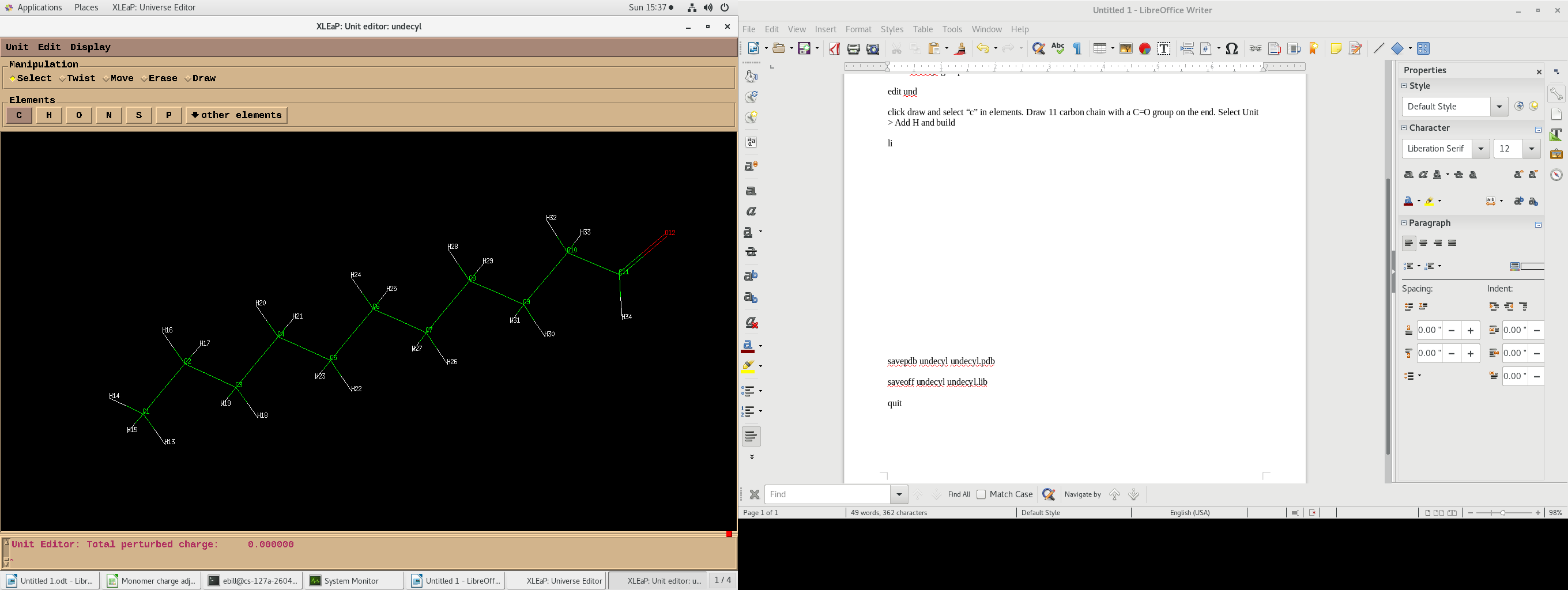 savepdb undecyl undecyl.pdbsaveoff undecyl undecyl.libquitRun the undecyl group in antechamber to get the .prepi and .frcmod for that particular molecule using the pdb that was generated previously.antechamber 	-fi pdb \		-fo prepi \		-i undecyl.pdb  \		-o undecyl.prepi \		-c bcc \		-s 2 \		-nc 0parmchk2 	-f prepi \		-i undecyl.prepi \		-o undecyl.frcmodxleapload .gaff and .protein.ff14SB force fields againloadamberprep undecyl.prepiloadamberparams undecyl.frcmodedit undremove the H adjacent to the carbonylset und head nullset und tail und.1.C11Now we are creating the ULV monomer unit using the following command:ULV = sequence {und LEU CVAL}edit ULVclick on the 2 terminal carboxyl groups and make the overall charge of the molecule -1check overall chargecheck unitsavepdb ULV ULV.pdbquitRun ULV in antechamber to get the .prepi and .frcmod for that particular molecule using the pdb that was generated previously.antechamber 	-fi pdb \		-fo prepi \		-i ULV.pdb \		-o ULV.prepi \		-c bcc \		-s 2 \		-nc -1parmchk2 	-f prepi \		-i ULV.prepi \		-o ULV.frcmodxleapload force fields (.gaff, .protein.ff14SB, .water.tip3p)loadamberparams ULVfrcmodLoadamberprep ULV.prepiedit catsaveoff cat ULV.libsavepdb cat ULV.pdbsaveamberparm cat ULV.prmtop ULV.inpcrd